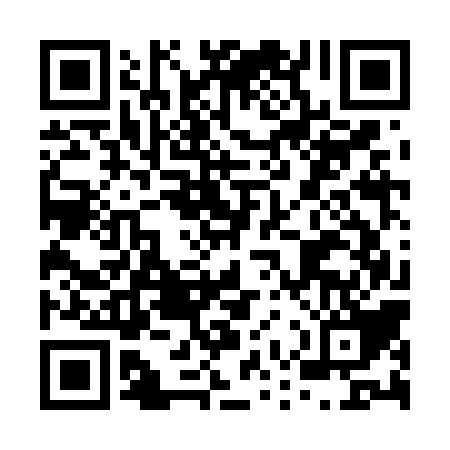 Ramadan times for Kwekwe, ZimbabweMon 11 Mar 2024 - Wed 10 Apr 2024High Latitude Method: NonePrayer Calculation Method: Muslim World LeagueAsar Calculation Method: ShafiPrayer times provided by https://www.salahtimes.comDateDayFajrSuhurSunriseDhuhrAsrIftarMaghribIsha11Mon4:494:496:0212:113:346:196:197:2812Tue4:494:496:0312:103:346:186:187:2713Wed4:504:506:0312:103:336:176:177:2614Thu4:504:506:0312:103:336:166:167:2515Fri4:504:506:0312:103:336:156:157:2416Sat4:514:516:0412:093:336:156:157:2317Sun4:514:516:0412:093:326:146:147:2218Mon4:514:516:0412:093:326:136:137:2119Tue4:524:526:0412:083:326:126:127:2120Wed4:524:526:0512:083:316:116:117:2021Thu4:524:526:0512:083:316:106:107:1922Fri4:524:526:0512:073:316:106:107:1823Sat4:534:536:0512:073:306:096:097:1724Sun4:534:536:0612:073:306:086:087:1625Mon4:534:536:0612:073:306:076:077:1526Tue4:534:536:0612:063:296:066:067:1527Wed4:544:546:0612:063:296:056:057:1428Thu4:544:546:0712:063:296:056:057:1329Fri4:544:546:0712:053:286:046:047:1230Sat4:544:546:0712:053:286:036:037:1131Sun4:554:556:0712:053:276:026:027:101Mon4:554:556:0712:043:276:016:017:102Tue4:554:556:0812:043:276:006:007:093Wed4:554:556:0812:043:266:006:007:084Thu4:554:556:0812:043:265:595:597:075Fri4:564:566:0812:033:255:585:587:066Sat4:564:566:0912:033:255:575:577:067Sun4:564:566:0912:033:255:565:567:058Mon4:564:566:0912:023:245:565:567:049Tue4:564:566:0912:023:245:555:557:0310Wed4:574:576:1012:023:235:545:547:03